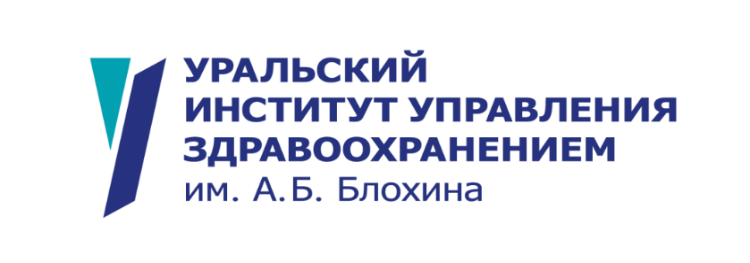 АННОТАЦИЯ К ДОПОЛНИТЕЛЬНОЙ ПРОФЕССИОНАЛЬНОЙ ПРОГРАММЕПОВЫШЕНИЯ КВАЛИФИКАЦИИ«Управление персоналом в сфере здравоохранения»Общая информацияКому будет полезен курс.Настоящая программа предназначена для повышения квалификации врачей, осуществляющих организацию и проведение экспертизы временной нетрудоспособности в медицинских организациях.Цель программы:Совершенствование имеющихся компетенций, необходимых для профессиональной деятельности и повышение профессионального уровня в рамках имеющейся квалификации, содействие внедрения в практику современных методов управления и процессного подхода в медицинских организациях.Планируемые результаты обучения.В рамках совершенствования и (или) получения знаний слушатель долженЗнать-Знание учетно-отчетной документации, в которой отражены данные по достижению целевых показателей деятельности медицинской организации -Знать законодательство в области охраны здоровья населения и организации здравоохранения, принципы организации и управления в здравоохранении;-Организация работы структурного подразделения медицинской организации;-Организация документооборота в структурном подразделении медицинской организации;-Разработка системы мотивации работников структурного подразделения медицинской организации;-Взаимодействие с руководством медицинской организации и другими подразделениями медицинской организацииУметь- Взаимодействие с ведомствами, осуществляющими полномочия по контрольно-надзорным видам деятельности в здравоохранении-формировать отчеты о деятельности структурного подразделения медицинской организации;-использовать методы мотивирования работников структурного подразделения медицинской организации;-управлять ресурсами структурного подразделения медицинской организации;-осуществлять отбор и расстановку работников в структурном подразделении медицинской организации;-использовать в работе информационно-аналитические системы и информационно-телекоммуникационную сеть «Интернет»;-анализировать показатели деятельности структурного подразделения медицинской организации;-составлять план ресурсного обеспечения, показателей деятельности структурного подразделения медицинской организации;-соблюдать требования по обеспечению безопасности персональных данных работников;-организации, пациентов и сведений, составляющих врачебную тайну;-использовать процессный подход в управлении медицинской организации;-использовать технологические карты процессов медицинской организации;-обеспечивать участие работников в реализации системы менеджмента качества и безопасности медицинской деятельности;-разрабатывать планы деятельности организационно-методического подразделения медицинской организации;-применять инструменты контроля деятельности находящихся в подчинении работников организационно-методического подразделения медицинской организации;-разрабатывать планы деятельности и программы, -формировать систему показателей медицинской организацииТрудовые действия-Ведение и анализ учетно-отчетной документации медицинской организации по достижению целевых показателей деятельности медицинской организации.-Владеть навыками применения принципов организации и управления в медицинских организациях и их структурных подразделениях.Модули программы курса.Преимущества обучения в Уральском институте управления здравоохранением им. А.Б. Блохина по программе «Вопросы экспертизы временной нетрудоспособности»- гибкий формат обучения: очные и онлайн- лекции, записи лекций и вебинаров в постоянном доступе- программа разработана сотрудниками «Института им. А.Б. Блохина», имеющими многолетний опыт управления медицинскими организациями- в качестве лекторов приглашаются организаторы здравоохранения- практики- в доступе «Электронная библиотека», с материалами: нормативно-правовых актов, методических рекомендаций, шаблонов документов, чек-листов, СОПовКонтингент обучающихсяК освоению программы допускаются лица, имеющие высшее медицинское образованиеВид обученияПовышение квалификацииТрудоемкость обучения40 часовПродолжительность обучения1 неделяФормат обученияОчный с применением дистанционных образовательных технологийФорма документа, выдаваемого по результатам Удостоверение о повышении квалификацииРаздел 1. Кадровая политика и стратегия управления персоналомРаздел 1. Кадровая политика и стратегия управления персоналом2.Кадровое планирование в организации. 3.Технологии управления персоналом в рамках трудового законодательства. Навыки делового администрирования.Раздел 2. Основы инновационного управления персоналом медицинской организацииРаздел 2. Основы инновационного управления персоналом медицинской организации4.Основы принятия управленческих решений. Управление мотивацией и профессиональной карьерой.5.Лидерство и эмоциональный интеллект в управлении персоналом.6.Практическая конфликтология. Решение трудовых споров. Управление конфликтами7.Стресс-менеджмент8.Работа с профессиональным выгоранием и повышением личной эффективности9.Формирование кадрового резерва и система профессионального развития руководителей в медицинской организации.10.Итоговая аттестация